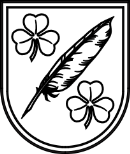 LATVIJAS  REPUBLIKASKRĪVERU  NOVADA  DOMEReģistrācijas Nr.90000074704, Daugavas iela 59, Skrīveri, Skrīveru novads, LV-5125,
tālrunis 65197675, fakss 65197747, e-pasts: dome@skriveri.lvSAISTOŠIE  NOTEIKUMISkrīveru  novadā2018.gada 31.maijā			Nr. 8APSTIPRINĀTISkrīveru novada domes2018.gada 31.maija sēdēlēmums Nr.1, prot.Nr.6Precizēti 2018.gada 26.jūlija sēdē,lēmums Nr.4, protokols Nr.10Grozījumi: 28.05.2020. saistošie noteikumi Nr.9 (prot.Nr.8, lēmums Nr.6)Par sabiedrisko ūdenssaimniecības pakalpojumu sniegšanas, lietošanas kārtību un decentralizēto kanalizācijas pakalpojumu sniegšanas un uzskaites kārtībuSkrīveru novadāIzdoti saskaņā ar likuma „Par pašvaldībām” 43.panta pirmās daļas 11.punktu un trešo daļu, Ūdenssaimniecības pakalpojumu likuma 6.panta ceturto daļu Vispārīgie jautājumi1. Saistošie noteikumi (turpmāk - noteikumi) nosaka: 1.1. kārtību, kādā ūdensapgādes tīkli vai kanalizācijas tīkli un būves tiek pievienotas centralizētajai ūdensapgādes sistēmai vai centralizētajai kanalizācijas sistēmai, tai skaitā prasības komercuzskaites mēraparāta mezgla izbūvei;1.2. centralizētās ūdensapgādes sistēmas un centralizētās kanalizācijas sistēmas ekspluatācijas, lietošanas un aizsardzības prasības, tai skaitā, prasības notekūdeņu novadīšanai centralizētajā kanalizācijas sistēmā, brīvkrānu un ugunsdzēsības ierīču lietošanas un aizsardzības prasības;1.3. sabiedriskā ūdenssaimniecības pakalpojuma līgumā ietveramos noteikumus, tai skaitā līguma slēgšanas, grozīšanas un izbeigšanas kārtību;1.4. decentralizēto kanalizācijas pakalpojumu sniegšanas un uzskaites kārtību;1.5. decentralizēto kanalizācijas sistēmu kontroles un uzraudzības kārtību;1.6. minimālo biežumu notekūdeņu un nosēdumu izvešanai no decentralizētajām kanalizācijas sistēmām;1.7. prasību minimumu asenizatoriem;1.8. asenizatoru reģistrācijas kārtību;1.9. decentralizēto kanalizācijas sistēmu reģistrācijas kārtību;1.10. decentralizēto kanalizācijas pakalpojumu sniegšanas un uzskaites kārtību, tai skaitā pašvaldības kompetenci minētajā jomā;1.11. decentralizēto kanalizācijas sistēmu īpašnieku un valdītāju pienākumus;1.12. atbildību par saistošo noteikumu pārkāpumiem.2. Noteikumos ietvertie termini lietoti Ūdenssaimniecības pakalpojumu likuma un saistīto normatīvo aktu izpratnē.3. Lietoto terminu skaidrojums: 3.1. Decentralizēto kanalizācijas pakalpojumu sniedzējs - Pakalpojumu sniedzējs vai cits komersants, kas nodrošina notekūdeņu savākšanu no decentralizētajām kanalizācijas sistēmām, to transportēšanu un novadīšanu centralizētajā kanalizācijas sistēmā speciāli izveidotās notekūdeņu pieņemšanas vietās. 3.2. Pakalpojumu sniedzējs - persona (komersants vai iestāde), kas sniedz noteikta veida ūdenssaimniecības pakalpojumus Skrīveru novada teritorijā.3.3. Pakalpojumu lietotājs - nekustamā īpašuma īpašnieks (dzīvokļu īpašumu mājā — visi dzīvokļu īpašnieki) vai valdītājs, kurš saņem noteikta veida sabiedriskos ūdenssaimniecības pakalpojumus, pamatojoties uz noslēgtu Pakalpojuma līgumu;3.4. Pakalpojuma līgums – sabiedriskā ūdenssaimniecības pakalpojuma līgums starp Pakalpojumu lietotāju un Pakalpojumu sniedzēju par noteikta veida sabiedrisko ūdenssaimniecības pakalpojumu sniegšanas, lietošanas, uzskaites un norēķinu kārtību, kā arī abu pušu tiesībām, pienākumiem un atbildības robežām; 3.5. Tīklu apkalpošanas robežu akts – Pakalpojumu sniedzēja un Pakalpojumu lietotāja parakstīts akts, kurā norādītas robežas, kādās ūdensvada un kanalizācijas tīklus apkalpos katra Pakalpojuma līguma puse (pusēm vienojoties, tās var būt arī ārpus sabiedriskā pakalpojuma sniegšanas piederības robežas); 3.6. Ūdens patēriņa norma komercuzskaitei - ūdens patēriņa norma vienam iedzīvotājam (litri diennaktī), kas ir noteikta ar noteikumu 2.pielikumu un tiek pieņemta, ja nav uzstādīts komercuzskaites mēraparāts 4. Noteikumu mērķis ir noteikt sabiedrisko ūdenssaimniecības pakalpojumu un decentralizētās kanalizācijas pakalpojumu sniegšanas un lietošanas kārtību, lai veicinātu kvalitatīvu pakalpojumu pieejamību un nodrošinātu Pakalpojumu lietotājus ar nepārtrauktiem pakalpojumiem, uzlabotu vides situāciju Skrīveru novadā un dabas resursu racionālu izmantošanu.5. Noteikumi par sabiedrisko ūdenssaimniecības pakalpojumu sniegšanas un lietošanas kārtību ir saistoši visām fiziskajām un juridiskajām personām Skrīveru novada teritorijā.6. Noteikumi par decentralizēto kanalizācijas pakalpojumu sniegšanas un uzskaites kārtību  attiecas uz Skrīveru novada ciemu teritorijā esošām decentralizētajām kanalizācijas sistēmām.7. Šie noteikumi neattiecas uz lietus notekūdeņu novadīšanu lietus kanalizācijas sistēmā.Kārtība, kādā ūdensapgādes vai kanalizācijas tīkli vai būves tiek pievienotas centralizētajai ūdensapgādes un centralizētajai kanalizācijas sistēmai8. Kārtību, kādā ūdensapgādes un kanalizācijas tīkli un būves tiek pievienotas centralizētajai ūdensapgādes sistēmai un centralizētajai kanalizācijas sistēmai nosaka Ūdenssaimniecības pakalpojumu likums, saistītie Ministru kabineta noteikumi un šie noteikumi.9. Nekustamā īpašuma īpašnieks vai valdītājs, iesniedzot Pakalpojumu sniedzējam aizpildītu tehnisko noteikumu saņemšanas pieprasījumu, papildus normatīvajos aktos noteiktajam pievieno nekustamā īpašnieka vai valdītāja piekrišanu personas datu apstrādei un pastāvīgai uzglabāšanai, kas ietverti tehnisko noteikumu pieprasījumā. Ja Pakalpojuma lietotājam, pieprasot tehniskos noteikumus, ir parādu saistības par Pakalpojumu sniedzēja sniegtajiem ūdenssaimniecības pakalpojumiem, Pakalpojumu sniedzējs var atteikt izsniegt tehniskos noteikumus līdz minēto parādu saistību nokārtošanai.10. Tehnisko noteikumu derīguma termiņš ir 2 (divi) gadi.11. Nekustamā īpašuma pieslēgšana centralizētās ūdensapgādes sistēmai un centralizētās kanalizācijas sistēmai ir obligāta jaunbūves būvniecības gadījumā, ja piegulošajā teritorijā atrodas centralizētās ūdensapgādes un centralizētās kanalizācijas tīkli, un pašvaldības teritorijas plānojumā attiecīgā teritorija ir noteikta kā apbūves teritorija, kur ir ierīkojamas centralizētās ūdensapgādes sistēmas un centralizētās kanalizācijas sistēmas.12. Ja ūdens padeve ēkā paredzēta no divām neatkarīgām ārējās ūdensapgādes sistēmām (piemēram: no vietējās akas vai urbuma un centralizētās ūdensapgādes sistēmas), saslēgums jāsaskaņo ar ūdenssaimniecības pakalpojumu sniedzēju.13. Sanitāri tehniskās ierīces (piemēram: traps grīdā, izlietne, duša vai sēdpods), kas novietotas zemāk par tuvākās skatakas vāka līmeni (piemēram pagrabos), jāpievieno atsevišķai kanalizācijas sistēmai, izolēti no augstāk izvietoto telpu kanalizācijas, izbūvējot atsevišķu izlaidi un ierīkojot uz tās elektrificētu aizbīdni, kuru automātiski vada kanalizācijas caurulē ievietots signāldevējs, vai speciālu vienvirziena vārstu. Aiz aizbīdņa vai vārsta ūdens tecēšanas virzienā pieļaujams pievienot augstāk novietoto stāvu kanalizācijas sistēmas.14. Pēc ievada un izvada izbūves pabeigšanas nekustamā īpašuma īpašnieks vai valdītājs Pakalpojumu sniedzējam iesniedz:14.1. izbūvēto tīklu izpildmērījuma plānu grafiskā un digitālā formā; 14.2. kanalizācijas pašteces tīkliem TV inspekcijas rezultātus tiem cauruļvadiem, ja to pieprasa Pakalpojumu sniedzējs. 15. Pēc iesnieguma saņemšanas Pakalpojuma sniedzējs pārbauda izbūvētos ūdensapgādes un kanalizācijas tīklus, komercuzskaites mēraparāta mezglu un to atbilstības gadījumā izdod pieņemšanas-nodošanas aktu par ūdensapgādes un kanalizācijas tīklu gatavību ekspluatācijai, un noslēdz Pakalpojuma līgumu. Neatbilstību gadījumā Pakalpojuma sniedzējs rakstiski informē nekustamā īpašuma īpašnieku vai valdītāju par konstatētajām neatbilstībām. Ja neatbilstības netiek novērstas Pakalpojuma sniedzēja noteiktajā termiņā nekustamā īpašuma īpašnieks vai valdītājs vēršas pie Pakalpojumu sniedzēja ar jaunu iesniegumu.16. Pēc nekustamā īpašuma izvada izbūves līdz centralizētajam kanalizācijas tīklam, nekustamā īpašnieka vai valdītāja pienākums ir likvidēt viņa īpašumā esošās būves un sistēmas (notekūdeņu krājtvertnes, nosēdakas u.c.), kuras tika izmantotas nekustamajā īpašumā radīto komunālo notekūdeņu uzkrāšanai, ja tās var radīt kaitējumu videi.17. Ja ūdensvada ievadu vai kanalizācijas izvadu (vai ūdensvada vai kanalizācijas pievadu) centralizētajai ūdensapgādes sistēmai vai centralizētajai kanalizācijas sistēmai nav iespējams pievienot tīklu izvietojuma dēļ, tad Pakalpojumu sniedzējs ir tiesīgs atļaut nekustamā īpašuma īpašniekam kā Blakuslietotājam pievadu pievienot pie cita Pakalpojumu lietotāja ūdensapgādes (aiz komercuzskaites mēraparāta mezgla) un kanalizācijas cauruļvadiem, tai skaitā šķērsojot cita īpašnieka nekustamo īpašumu, ja šāda pievienošana ir rakstveidā saskaņota ar zemes īpašnieku un Pakalpojumu lietotāju, un šāda pievienošana nepasliktina ūdensapgādes un kanalizācijas pakalpojuma saņemšanu citiem Pakalpojumu lietotājiem. Šādā gadījumā ir jābūt saskaņotam tīklu apkalpošanas robežu aktam un noslēgtam līgumam starp Blakuslietotāju un Pakalpojumu lietotāju.18. Ja nav iespējams komercuzskaites mēraparāta mezglu izbūvēt normatīvajos aktos noteiktajā vietā, nekustamā īpašuma īpašniekam vai valdītājam ir tiesības to izbūvēt, atbilstoši Pakalpojuma sniedzēja noteiktajā vietā.19. Pēc komercuzskaites mēraparāta mezgla izbūves, Pakalpojumu sniedzējs uzstāda verificētu komercuzskaites mēraparātu, kas ir Pakalpojumu sniedzēja īpašums.20. Pakalpojumu lietotājs atlīdzina Pakalpojumu sniedzējam izdevumus komercuzskaites mēraparāta zādzības vai bojāšanas gadījumā, pēc to faktiskiem apmēriem, kas saistīti ar jauna komercuzskaites mēraparāta iegādi un uzstādīšanu, izņemot gadījumus, kad komercuzskaites mēraparāta mezgla atrašanās vieta ir ārpus Pakalpojumu lietotāja atbildības robežas.Centralizētās ūdensapgādes sistēmas un centralizētās kanalizācijas sistēmas ekspluatācijas, lietošanas un aizsardzības prasības3.1. Ūdensapgādes un kanalizācijas sistēmu piederība un uzturēšana21. Pakalpojumu sniedzēja īpašumā vai valdījumā ir:21.1. maģistrālie un sadalošie ūdensvada tīkli;21.2. ūdens ieguves urbumi, ūdens attīrīšanas iekārtas, ūdens spiedienu paaugstinošas sūkņu stacijas, ūdenstorņi, rezervuāri;21.3. maģistrālie un sadalošie kanalizācijas tīkli;21.4. notekūdeņu attīrīšanas iekārtas, kanalizācijas sūkņu stacijas, kanalizācijas spiedvadi, pašteces kanalizācijas tīkli;21.5. iepriekš minētajos apakšpunktos minēto ūdensapgādes un kanalizācijas tīklos esošās skatakas, kontrolakas, cauruļvadu armatūra, hidranti un hidrantu plāksnītes;21.6. komercuzskaites mēraparāti.22. Pakalpojumu sniedzēja apkalpes zonā var būt ūdensvada un kanalizācijas infrastruktūras daļas, kuras nav Pakalpojumu sniedzēja īpašumā vai valdījumā, bet kuras tam ir nodotas pakalpojuma sniegšanai, un noteiktas Pakalpojumu lietotāja un Pakalpojumu sniedzēja noslēgtā līgumā vai līgumā par sabiedrisko pakalpojumu sniegšanu ar pašvaldību.Pakalpojumi, kas saistīti ar šīs infrastruktūras apkalpošanu, nav uzskatāmi par sabiedriskajiem ūdenssaimniecības pakalpojumiem, un to maksai, ja tāda paredzēta, ir jābūt noteiktai attiecīgajā līgumā.23. Pēc saskaņošanas ar Pakalpojumu lietotāju Pakalpojumu sniedzējs savu sistēmu uzturēšanai ir tiesīgs apsekot Pakalpojumu lietotāja nekustamo īpašumu, lai pārliecinātos par ūdensapgādes un kanalizācijas inženierbūvju ekspluatācijas drošību un atbilstību ekspluatācijas noteikumiem.24. Gadījumā, ja Pakalpojumu sniedzējs konstatē centralizētās ūdensapgādes un centralizētās kanalizācijas sistēmas drošas ekspluatācijas apdraudējuma riskus, tas var nekavējoties atslēgt Pakalpojumu lietotāja ūdensapgādes un kanalizācijas sistēmu no centralizētās ūdensapgādes un kanalizācijas sistēmas.3.2. Prasības notekūdeņu novadīšanai centralizētajā kanalizācijas sistēmā25. Centralizētajā kanalizācijas sistēmā ir atļauts novadīt notekūdeņus:25.1. kuri nekaitē centralizētās kanalizācijas sistēmas būvēm un neietekmē būvju funkcijas, to ekspluatācijas mūžu;25.2. kuri nav bīstami centralizētās kanalizācijas sistēmas un notekūdeņu attīrīšanas būvju apkalpojošā personāla veselībai;25.3. kurus kopā ar sadzīves notekūdeņiem var attīrīt Pakalpojumu sniedzēja notekūdeņu attīrīšanas iekārtās, ievērojot Pakalpojumu sniedzējam izsniegtās piesārņojošās darbības atļaujas prasības un izsniegtos tehniskos noteikumus, kā arī attīrīšanas iekārtu tehnoloģiskos parametrus;25.4. kuru temperatūra nepārsniedz +40°C, un vides pH ir robežās no 6,5 līdz 8,5;25.5. kuri nesatur vielas, kuras piesārņo kanalizācijas cauruļvadus vai nogulsnējas uz kanalizācijas skataku sienām (piemēram – tauki);25.6. kuru sastāvā piesārņojošo vielu koncentrācijas nepārsniedz Ministru kabineta noteikumos noteiktās maksimāli pieļaujamās koncentrācijas.26. Ja Pakalpojumu lietotāja novadāmo notekūdeņu piesārņojums pārsniedz Ministru kabineta noteikumos maksimāli pieļaujamās koncentrācijas, tad:26.1. Pakalpojumu lietotāja notekūdeņiem, pirms to novadīšanas centralizētajā kanalizācijas sistēmā, jābūt attīrītiem vietējās attīrīšanas iekārtās tādā pakāpē, ka netiek pārsniegtas piesārņojošo vielu maksimāli pieļaujamās koncentrācijas, kas norādītas Ministru kabineta noteikumos;26.2. atsevišķos gadījumos, ievērojot normatīvos aktus, Pakalpojumu sniedzējs var atļaut Pakalpojumu lietotājam novadīt centralizētā kanalizācijas sistēmā notekūdeņus bez iepriekšējas attīrīšanas vai daļēji attīrītus notekūdeņus, ja maksimāli pieļaujamā notekūdeņu piesārņojuma koncentrācijas un papildu maksa noteikta Pakalpojuma līgumā, un ja piesārņojuma koncentrāciju pārsniegumu gadījumā netiek nodarīts kaitējums centralizētajai kanalizācijas sistēmai un notekūdeņu attīrīšanas iekārtām. 27. Pakalpojumu lietotāja pienākums ir nekavējoties ziņot Pakalpojumu sniedzējam par paaugstināta piesārņojuma rašanos novadāmajos notekūdeņos tehnoloģisku avāriju gadījumā, kā arī ziņot par atklātiem bojājumiem centralizētajā ūdensapgādes vai centralizētajā kanalizācijas sistēmā.28. Gadījumos, ja noteikumu 26. punktā minētais piesārņojums tiek konstatēts iepludinātajos notekūdeņos centralizētajā kanalizācijas sistēmā un to pieņemšanas nosacījumi nav noteikti Pakalpojuma līgumā ar Pakalpojumu sniedzēju, un tas var izraisīt vai izraisa avāriju centralizētajā kanalizācijas sistēmā vai notekūdeņu attīrīšanas iekārtas darbības traucējumus, tad Pakalpojumu sniedzējam ir tiesības pārtraukt notekūdeņu pieņemšanu bez brīdinājuma.29. Pakalpojumu sniedzējam ir tiesības veikt paraugu noņemšanu un ūdensapgādes un kanalizācijas tīklu apsekošanu Pakalpojumu lietotāja nekustamajā īpašumā, ja tiek konstatēts Pakalpojumu sniedzēja notekūdeņu attīrīšanas iekārtu ieplūdē vai kanalizācijas tīklos paaugstināts notekūdeņu piesārņojums. Pakalpojumu lietotājam nav tiesību aizliegt paraugu noņemšanu.30. Centralizētajā kanalizācijas sistēmā ir aizliegts novadīt notekūdeņus, kuri satur:30.1. prioritārās vielas, kuras atzītas par ūdens videi īpaši bīstamām un kuru emisiju un noplūdi nepieciešams novērst līdz normatīvajos aktos noteiktajam laikam;30.2. degošus piemaisījumus un izšķīdinātas gāzveida vielas, kuras var veicināt uzliesmojošu maisījumu rašanos centralizētajā kanalizācijas sistēmā;30.3. bioloģiski nedegradējamas sintētiskās virsmas aktīvās vielas (SVAV);30.4. skābes un citas vielas, kuras var izraisīt cilvēka veselībai bīstamu gāzu (sērūdeņraža oglekļa oksīda, zilskābes, sēroglekļa u.c.) izdalīšanos;30.5. radioaktīvas vielas;30.6. cietus priekšmetus, tekstilizstrādājumus, smiltis, grunti, eļļas, taukus un citas vielas, kas var veicināt centralizētās kanalizācijas sistēmas (vai cauruļvadu) aizsērēšanu;30.7. nesasmalcinātus pārtikas un ražošanas atkritumus, koncentrētus šķīdumus, atslāņa un krāsvielu šķīdumus, kas radušies, skalojot cisternas, kublus un tml.3.3. Prasības centralizēto ūdensapgādes un kanalizācijas sistēmu ekspluatācijai un aizsardzībai 31. Jebkurai personai ir aizliegts:31.1. novietot automašīnas un cita veida transporta tehniku vai citus smagus priekšmetus uz atbilstoši apzīmētām hidrantu akām;31.2. centralizētās kanalizācijas tīklu skatakās izliet asenizācijas un citus notekūdeņus, novadīt nokrišņu un gruntsūdeņus, kā arī izmest cietos atkritumus vai citus priekšmetus;31.3. nepiederošām personām veikt jebkādas darbības Pakalpojumu sniedzēja īpašumā vai valdījumā esošajās centralizētās ūdensapgādes un centralizētās kanalizācijas sistēmās;31.4. atvērt un nocelt centralizētās ūdensapgādes un centralizētās kanalizācijas tīklu skataku vākus, izņemot Pakalpojumu sniedzēja darbiniekus vai citas pilnvarotas personas;31.5. pirms komercuzskaites mēraparāta atstāt atvērtus iekšējās ūdensapgādes tīkla krānus, lai novērstu ūdensapgādes cauruļvada aizsalšanu, izņemot, ja ir saskaņojums par tādu rīcību ar Pakalpojumu sniedzēju;31.6. bojāt ugunsdzēsības hidrantu un citu iekārtu kā arī informatīvās plāksnītes.32. Nekustamā īpašuma īpašnieks vai valdītājs nedrīkst kavēt plāksnīšu ar hidrantu, armatūras un skataku izvietojuma norādi izvietošanu uz ēku sienām vai žogiem.33. Pakalpojumu lietotājs ir atbildīgs par iespējamajām sekām vai jau radīto kaitējumu, ja Pakalpojumu lietotāja ūdensapgādes sistēmā trūkst noslēgarmatūras, kanalizācijas sistēmā nav hermētiski aizvērtas revīzijas (ēkas iekšējā kanalizācijas sistēmā ierīkota speciāla lūka, iespējai tīrīt kanalizācijas tīklus), ir bojāti Pakalpojumu lietotāja ēkas iekšējie ūdensapgādes vai kanalizācijas tīkli, vai netiek ievērotas šo noteikumu un būvnormatīvu prasības.3.4. Ugunsdzēsības ierīces, to lietošanas un aizsardzības prasības34. Ja Pakalpojumu lietotāja komercuzskaites mēraparāta mezglā ir apvadlīnija, kas nodrošina ugunsdzēsības iekšējā ūdensvada un/vai Pakalpojumu lietotāja teritorijā esošo hidrantu darbību, Pakalpojumu sniedzējs noplombē apvadlīnijas aizbīdni noslēgtā stāvoklī un sastāda plombēšanas aktu. Pakalpojumu lietotājs ir atbildīgs par plombas tehnisko stāvokli un saglabāšanu.35. Noņemt noteikumu 34.punktā minēto plombu no apvadlīnijas aizbīdņa drīkst tikai dzēšot ugunsgrēku vai ugunsdzēsības dienestam veicot ugunsdzēsības sistēmas pārbaudi. Pakalpojumu lietotājam 24 stundu laikā jāpaziņo Pakalpojumu sniedzējam par notikušo ugunsgrēku vai ugunsdzēsības sistēmas pārbaudi un jāizsauc Pakalpojumu sniedzēja pārstāvis aizbīdņa noplombēšanai.36. Lietot ūdeni no ugunsdzēsības hidrantiem ir atļauts tikai ugunsgrēka gadījumā un Pakalpojumu sniedzēja vajadzībām.37. Pakalpojumu sniedzējs atsevišķos gadījumos var atļaut lietot ūdeni no ugunsdzēsības hidrantiem, ja par izlietoto ūdeni tiek samaksāts, atbilstoši komercuzskaites mēraparāta rādījumiem, ja tāds ir uzstādīts, vai pamatojoties uz Pakalpojuma sniedzēja veikto aprēķinu.3.5. Brīvkrānu izmantošanas kārtība 38. Pakalpojumu sniedzējs iepriekš saskaņojot ar pašvaldību ir tiesīgs likvidēt ūdens brīvkrānus vietās, kur nekustamā īpašuma īpašniekiem ir nodrošināta iespēja izbūvēt ūdensvada ievadu un saņemt centralizētus ūdensapgādes pakalpojumus.39. Lai izmantotu ūdens brīvkrānus ūdenssaimniecības pakalpojumu nodrošināšanai nekustamajā īpašumā, Pakalpojumu lietotājam ir jānoslēdz Pakalpojuma līgums ar Pakalpojumu sniedzēju.40. Gadījumos, ja tiek konstatēts brīvkrāna bojājums, par to nekavējoties jāziņo Pakalpojumu sniedzējam.41. Pakalpojumu lietotājam, kam ir noslēgts līgums ar Pakalpojumu sniedzēju par ūdenssaimniecības pakalpojumu nodrošināšanu nekustamajam īpašumam, izmantojot ūdens brīvkrānu, patērēto ūdens daudzumu no brīvkrāna nosaka pēc komercuzskaites mēraparāta rādījumiem vai ūdens patēriņa normas, kas ir noteikta noteikumu 2. pielikumā.Sabiedriskā ūdenssaimniecības pakalpojuma līgumā ietveramie noteikumi, līguma slēgšanas, grozīšanas un izbeigšanas kārtība4.1. Pakalpojuma līguma slēgšana un tajā ietveramie noteikumi 42. Pakalpojuma līgumu ar Pakalpojumu sniedzēju slēdz:42.1. nekustamā īpašuma īpašnieks vai valdītājs;42.2. dzīvojamās mājās, kas ir sadalītas dzīvokļu īpašumos - dzīvojamās mājas pārvaldnieks vai dzīvokļu īpašnieku kopības pilnvarotā persona, attiecīgās dzīvojamās mājas īpašnieka vārdā, ja tas paredzēts dzīvojamās mājas pārvaldīšanas uzdevumā vai dzīvokļu īpašnieku kopības lēmumā, vai pašvaldības pilnvarots pārvaldnieks, gadījumos, kad dzīvojamās mājas pārvaldīšanas tiesības nav pārņemtas no pašvaldības;42.3. dzīvojamās mājās, kas nav sadalītas dzīvokļu īpašumos – dzīvojamās mājas īpašnieks (kopīpašnieki) vai kāds no nekustamā īpašuma kopīpašniekiem, kas pilnvarots citu kopīpašnieku vārdā slēgt līgumu, vai neuzdotās lietvedības ietvaros;42.4. nedzīvojamo ēku gadījumos - visi kopīpašnieki vai kāds no nekustamā īpašuma kopīpašniekiem, kas pilnvarots citu kopīpašnieku vārdā slēgt līgumu;42.5. persona, kas veic būvdarbus nekustamajā īpašumā un izmanto sabiedriskos ūdenssaimniecības pakalpojumus būvniecības laikā;42.6. persona, kura centralizētajā kanalizācijas sistēmā novada gruntsūdeņus un/vai lietus notekūdeņus.43. Pakalpojuma līguma sagatavošanai, Pakalpojuma līguma slēdzējs iesniedz Pakalpojumu sniedzējam iesniegumu, norādot līguma slēgšanai nepieciešamās Pakalpojumu sniedzēja noteiktās ziņas un pievienojot sekojošo:43.1. dokumentu, kas apliecina nekustamā īpašuma piederību, ja ir attiecināms uz attiecīgo Pakalpojuma lietotāju (zemesgrāmatas akts, pirkšanas un pārdošanas līgums, maiņas līgums, dāvinājuma līgums vai cits dokuments, kas apliecina, ka īpašuma tiesības no atsavinātāja pāriet ieguvējam, vai spēkā stājies tiesas spriedums, mantojuma apliecība u.c.);43.2. informāciju par nekustamā īpašuma lietošanas veidu;43.3. dzīvojamās mājas pārvaldīšanas līgumu vai dzīvokļu īpašnieku kopības lēmumu par Pakalpojuma līguma slēgšanu;43.4. ja Pakalpojuma līgumu paraksta pilnvarota fiziska persona un šis pilnvarojums neizriet no likuma – dokumentu, kas apliecina šīs fiziskās personas tiesības parakstīt Pakalpojuma līgumu;43.5. tehnisko informāciju (izpildmērījumu vai shēmu) par vietējo ūdens ieguves vietu un/vai notekūdeņu decentralizēto savākšanas sistēmu, ja Pakalpojuma līguma slēdzējam tādas ir;44. Pakalpojumu sniedzējs ir tiesīgs, ja tas nepieciešams Pakalpojuma līguma noslēgšanai, apsekot Pakalpojumu lietotāja iekšējos un ārējos ūdensapgādes un kanalizācijas tīklus, lai pārliecinātos, ka iesniegtā informācija ir patiesa, atbilstoša faktiskai situācijai un tā ir pietiekama Pakalpojuma līguma noslēgšanai.45. Pakalpojumu lietotājs pirms Pakalpojuma līguma noslēgšanas informē Pakalpojumu sniedzēju, ja tas tehnoloģiskajos procesos izmanto vai ja ražošanas tehnoloģiskajā procesā rodas normatīvajos aktos definētās prioritārās vai bīstamās vielas vai to grupas, par kurām sniegta detalizēta informācija iesniegumā, lai saņemtu atļauju piesārņojošās darbības veikšanai, un kuras var tikt novadītas centralizētajā kanalizācijas sistēmā.46. Ja Pakalpojuma līguma slēdzējs, pārņemot nekustamo īpašumu, nav pieaicinājis Pakalpojuma sniedzēju komercuzskaites mēraparāta rādījumu fiksēšanai vai nevar uzrādīt komercuzskaites mēraparāta rādījumu fiksēšanas dokumentu (piemēram, rādījumu nodošanas-pieņemšanas aktu), Pakalpojuma līguma slēdzējam norēķini par ūdenssaimniecības pakalpojumiem jāsāk ar Pakalpojumu sniedzēja pēdējo konkrētajā īpašumā uzskaitīto komercuzskaites mēraparāta rādījumu.47. Pakalpojumu sniedzējs ir tiesīgs uzsākt ūdenssaimniecības pakalpojumu sniegšanu Pakalpojuma līguma slēdzējam pirms Pakalpojuma līguma noslēgšanas procedūras pabeigšanas, bet ne ilgāk kā 1 (vienu) mēnesi, skaitot no brīža, kad starp Pakalpojumu sniedzēju un Pakalpojuma līguma slēdzēju ir panākta vienošanās par saņemto pakalpojumu samaksas nosacījumiem.48. Pakalpojumu sniedzējs ir tiesīgs pārtraukt Pakalpojuma līguma noslēgšanas procedūru, nosūtot Pakalpojuma līguma slēdzējam rakstveida paziņojumu, ja Pakalpojuma līguma slēdzējs:48.1. 1 (viena) mēneša laikā no Pakalpojumu sniedzēja pieprasījuma nav iesniedzis pieprasītos dokumentus un informāciju atbilstoši prasībām;48.2. nav veicis vai nav vienojies ar Pakalpojumu sniedzēju par komercuzskaites mēraparāta mezgla izbūvi;48.3. nav nodrošinājis, ka ūdensapgādes ievada un/vai kanalizācijas izvada tehniskais stāvoklis atbilst ekspluatācijas prasībām.49. Pakalpojuma līguma noslēgšanas procedūras pārtraukšanas gadījumā, Pakalpojumu sniedzējs nosūtītajā rakstveida paziņojumā norāda datumu un laiku, kādā tiks pārtraukta ūdenssaimniecības pakalpojumu sniegšana Pakalpojuma līguma slēdzēja nekustamajam īpašumam un pievieno aprēķinu par Pakalpojuma līguma noslēgšanas procedūras laikā sniegtajiem ūdenssaimniecības pakalpojumiem, kas 1 (viena) mēneša laikā jāapmaksā Pakalpojuma līguma slēdzējam uz Pakalpojumu sniedzēja rakstveida paziņojumā norādīto bankas kontu.50. Pakalpojuma līgums tiek sagatavots 1 (viena) mēneša laikā no visu dokumentu iesniegšanas. Minētais termiņš tiek skaitīts no dienas, kad Pakalpojumu sniedzējs ir saņēmis no Pakalpojuma līguma slēdzēja visus nepieciešamos dokumentus Pakalpojuma līguma noslēgšanas procedūras pabeigšanai.51. Pakalpojuma līgumā papildus citos normatīvajos aktos noteiktajam iekļaujamas vismaz šādas ziņas un nosacījumi:51.1. informācija par līdzējiem;51.2. sniegtā ūdenssaimniecības pakalpojuma veids un izmantošanas mērķis;51.3. adrese, kurā pakalpojums tiek sniegts;51.4. Pakalpojuma līguma un pakalpojuma sniegšanas sākuma datums (ja tie nesakrīt);51.5. maksa par sniegto ūdenssaimniecības pakalpojumu/-iem;51.6. pakalpojumu uzskaites kārtība;51.7. līgumsods vai samaksas nokavējuma procenti.52. Pakalpojuma līgumam pievienojams Pakalpojumu sniedzēja sagatavots Tīklu apkalpošanas robežu akts, kurā, ja nepieciešams, tiek norādītas arī notekūdeņu paraugu ņemšanas vietas (kontrolakas). Akts ir neatņemama Pakalpojuma līguma sastāvdaļa.53. Pakalpojumu lietotāja kopējā novadīto notekūdeņu daudzumā, kas nonāk centralizētajā kanalizācijas sistēmā, izņēmuma gadījumā, var tikt novadīts lietus notekūdeņu apjoms, ja tiek slēgts līgums ar Pakalpojuma sniedzēju par lietus notekūdeņu apjomu savākšanu no Pakalpojumu lietotāja teritorijas, kura apjomu (kubikmetri gadā) nosaka aprēķinu ceļā saskaņā ar būvnormatīvu LBN 223-15 “Kanalizācijas būves”, pēc Pakalpojumu lietotāja iesniegtajiem datiem par teritorijas platību un segumu, aprēķinot kopējo gada apjomu.54. Iebildumi par Pakalpojumu sniedzēja izrakstīto rēķinu Pakalpojumu lietotājam jāiesniedz rakstiskā veidā 10 (desmit) dienu laikā. Iesniegtie iebildumi neatbrīvo no rēķina samaksas pilnā apmērā Pakalpojuma līgumā noteiktajā termiņā. Pamatotu iebildumu gadījumā Pakalpojumu sniedzējs veic korekcijas, izrakstot rēķinu par nākamo norēķinu periodu.55. Pakalpojuma līguma noteikumu izpildes kontrolei Pakalpojumu sniedzējs ir tiesīgs pārbaudīt Pakalpojumu lietotāja īpašumā esošās iekšējās un ārējās ūdensapgādes un kanalizācijas sistēmas un to darbību. Pakalpojumu sniedzējs par to informē Pakalpojumu lietotāju, kurš nav tiesīgs aizliegt Pakalpojumu sniedzējam veikt inženierkomunikāciju pārbaudi. Ja veiktās pārbaudes rezultātā tiek konstatēti pārkāpumi Pakalpojuma līguma noteikumos, Pakalpojumu sniedzējs ir tiesīgs pārtraukt pakalpojuma sniegšanu līdz brīdim, kad Pakalpojumu lietotājs ir novērsis konstatētos pārkāpumus vai vienojies ar Pakalpojumu sniedzēju par pārkāpumu novēršanas kārtību un termiņiem.56. Pakalpojumu sniedzējs ir tiesīgs veikt Pakalpojumu lietotāja iesniegto datu atbilstības pārbaudi, nolasot faktiskos komercuzskaites mēraparāta rādījumus par Pakalpojumu lietotājam sniegto ūdenssaimniecības pakalpojumu daudzumu un, ja tiek konstatēta neatbilstība Pakalpojumu lietotāja iesniegtajiem datiem, Pakalpojumu sniedzējs veic pārrēķinu, un Pakalpojumu lietotājs veic samaksu atbilstoši faktiskajiem rādījumiem.57. Ja personai ir parādi par ūdenssaimniecības pakalpojumiem, ko tā saņem no Pakalpojumu sniedzēja tās īpašumā vai valdījumā esošajos nekustamajos īpašumos, un šī persona vēlas ar Pakalpojumu sniedzēju noslēgt līgumu par pakalpojumu saņemšanu citā īpašumā, Pakalpojumu sniedzējs ir tiesīgs pieprasīt Civillikumā paredzētu saistību izpildes nodrošinājumu (drošības naudas iemaksu u.tml.) pirms vienošanās noslēgšanas par parādu atmaksas kārtību.58. Sniegto ūdenssaimniecības pakalpojumu apjoma kontrolei Pakalpojumu sniedzējs ir tiesīgs uzstādīt kontrolmēraparātus, rakstiski paziņojot par to Pakalpojumu lietotājam vai, ja kontrolmēraparāts tiek uzstādīts Pakalpojuma lietotāja atbildības robežās, saskaņojot ar Pakalpojumu lietotāju. Pakalpojumu lietotājs nav tiesīgs traucēt Pakalpojumu sniedzējam veikt kontrolmērījumus.59. Pakalpojumu sniedzējs nosaka kontroles mērījumu periodu. Ja starpība starp patērētā ūdens daudzumu pēc komercuzskaites mēraparāta rādījumiem un kontroles mēraparāta rādījumiem ir lielāka par 20%, turpmākos norēķinus, bet ne ilgāk kā 3 (trīs) mēnešus, veic pēc kontroles mēraparāta. Minētajā laika periodā Pakalpojumu sniedzējs un Pakalpojumu lietotājs vienojas par patērētā ūdens daudzuma uzskaites turpmāko kārtību un izdara grozījumus Pakalpojuma līgumā, ja tas nepieciešams.4.2. Pakalpojuma līguma grozīšanas kārtība 60. Pakalpojuma līgumu var grozīt, abām pusēm par to rakstiski vienojoties.61. Normatīvo aktu izmaiņu gadījumā, kas būtiski groza Pakalpojuma līguma noteikumus, Pakalpojuma līguma noteikumi tiek piemēroti un izpildīti tiktāl, ciktāl tie nav pretrunā ar normatīvā akta regulējumu.62. Gadījumā, ja ir veikti būvdarbi, kas izmaina Pakalpojuma līgumā iekļauto Tīklu apkalpošanas robežu aktu, Pakalpojumu sniedzējs sagatavo aktuālo Tīklu apkalpošanas robežu aktu un tā oriģināleksemplāru nosūta Pakalpojumu lietotājam. Aktuālais Tīklu apkalpošanas robežu akts stājas spēkā 1 (viena) mēneša laikā, skaitot no tā nosūtīšanas dienas Pakalpojumu lietotājam.4.3. Pakalpojuma līguma izbeigšanas kārtība63. Pakalpojuma līgums ir spēkā līdz brīdim, kad:63.1. puses Pakalpojuma līgumu izbeidz savstarpēji vienojoties;63.2. Pakalpojuma līgums, 30 dienu iepriekš rakstiski brīdinot, tiek izbeigts pēc Pakalpojumu lietotāja pieprasījuma;63.3. Pakalpojuma līgumu noteikumu 64.punktā paredzētajā kārtībā izbeidz Pakalpojumu sniedzējs;63.4. beidzas Pakalpojuma līguma termiņš;63.5. ir atsavināts nekustamais īpašums un jaunais īpašnieks 3 (trīs) mēnešu laikā no nekustamā īpašuma atsavināšanas brīža nav nodrošinājis jauna Pakalpojuma līguma noslēgšanu.64. Pakalpojumu sniedzējs var vienpusēji izbeigt Pakalpojuma līgumu:64.1. ja mainoties nekustamā īpašuma īpašniekam vai valdītājam, jaunais īpašnieks vai valdītājs iesniegumu Pakalpojuma līguma noslēgšanai ir iesniedzis, bet Pakalpojumu lietotājs paziņojumu par Pakalpojuma līguma izbeigšanu nav iesniedzis;64.2. Pakalpojumu lietotājam izbeidzas valdījuma tiesības (piemēram, no pārvaldīšanas saistībām izrietošus Pakalpojuma līgumus izbeidz dzīvokļu īpašnieku kopības noteiktajā datumā);64.3. ja Pakalpojuma sniedzējs konstatē juridiski un/vai tehniski nenovēršamus apstākļus pakalpojuma nodrošināšanai atbilstoši noslēgtajam Pakalpojumu līgumam un tādēļ ir nepieciešams mainīt esošā līguma nosacījumus vai izbeigt jau noslēgto līgumu;64.4. pilnvarotās personas maiņas gadījumā;64.5. ja Pakalpojumu lietotājs ir mainījis Pakalpojuma līgumā noteikto ūdensapgādes izmantošanas mērķi;64.6. ja Pakalpojumu lietotājs atbilstoši Pakalpojuma līgumā noteiktajam Pakalpojumu sniedzējam nav iesniedzis informāciju par lietoto pakalpojumu apjomu, nav informējis par ūdenssaimniecības pakalpojumu nelietošanu un nav atbildējis uz Pakalpojumu sniedzēja rakstisko brīdinājumu par Pakalpojuma līguma izbeigšanu.65. Izbeidzot Pakalpojuma līgumu, Pakalpojumu sniedzējs nekustamajam īpašumam pārtrauc sniegt ūdensapgādes un (vai) kanalizācijas pakalpojumus.66. Ja Pakalpojuma līgums tiek izbeigts, Pakalpojumu lietotājs līgumā norādītajā termiņā veic pilnu norēķinu par tiem ūdenssaimniecības pakalpojumiem, ko tas ir saņēmis līdz Pakalpojuma līguma izbeigšanai.Pašvaldības un SIA “Skrīveru saimnieks” kompetence decentralizēto pakalpojumu sniegšanas un uzskaites jomā67. Decentralizēto kanalizācijas pakalpojumu sniedzēju reģistru izveido, uztur un aktualizē Skrīveru novada domes administrācija, nodrošinot reģistra publisku pieejamību Skrīveru novada pašvaldības tīmekļa vietnē www.skriveri.lv.68. Skrīveru novada dome paredz finansējumu un slēdz līgumu ar SIA “Skrīveru saimnieks”, kas nodrošina: 68.1 decentralizēto kanalizācijas sistēmu reģistra izveidi un uzturēšanu; 68.2. notekūdeņu un nosēdumu savākšanai no decentralizētajām kanalizācijas sistēmām, to transportēšanai un novadīšanai centralizētajā kanalizācijas sistēmā izvirzīto prasību ievērošanas kontroli;68.3. decentralizētajās kanalizācijas sistēmās uzkrāto notekūdeņu un nosēdumu izvešanas biežuma kontroli un uzraudzību;68.4. decentralizēto kanalizācijas sistēmu ekspluatācijas un uzturēšanas prasību ievērošanas kontroli.Minimālais biežums notekūdeņu un nosēdumu izvešanai no decentralizētajām kanalizācijas sistēmām69. Skrīveru novada administratīvās teritorijas robežās esošajās decentralizētajās kanalizācijas sistēmās uzkrātie notekūdeņi un nosēdumi ir jāizved uz Skrīveru komunālo notekūdeņu attīrīšanas iekārtām (NAI).70. Pakalpojumu sniedzējs decentralizētās kanalizācijas krājrezervuāra/u apsekošanas aktā fiksē iedzīvotāju skaitu īpašumā un sistēmas iekārtas tilpumu, nosakot nepieciešamo krājrezervuāra/u izvešanas biežumu, kurš ir atkarīgs no ūdens patēriņa un krājrezervuāra/u tilpuma, un kuru aprēķina pēc formulas. B=P:T, kur: B – izvešanas biežums gadā P- ūdens patēriņš * gadā T - krājrezervuāra/u tilpums kubikmetros* - ja uzstādīts komercuzskaites mēraparāts – pēc tā rādījumiem, - ja komercuzskaites mēraparāts nav uzstādīts – pēc iedzīvotāju skaita pieņemot, ka vienas personas ūdens patēriņš ir 0,8 m3 /mēnesī. (grozīts 28.05.2020.)71. Faktiskais ūdens patēriņš tiek noteikts sekojoši:71.1. ja decentralizētās kanalizācijas sistēmas īpašnieka vai valdītāja nekustamajā īpašumā tiek izmantoti centralizētie ūdensapgādes pakalpojumi, tad novadīto notekūdeņu daudzumu pieņem vienādu ar patērētā ūdens daudzumu un notekūdeņu izvešanas biežums ir nosakāms saskaņā ar 70.punktā norādīto formulu, aprēķinā ietverot vai nu faktiskos datus par kopējo ūdens patēriņu mēnesī, ko ir fiksējis komercuzskaites mēraparāts, vai sabiedrisko ūdenssaimniecības pakalpojumu piegādes līgumā noteikto ūdens patēriņa normu komercuzskaitei. Notekūdeņu daudzuma uzskaitē neieskaita dārza vai piemājas teritorijas laistīšanai izlietoto ūdens daudzumu, ja tas ir noteikts ar šim nolūkam speciāli ierīkotu ūdens mēriekārtu;71.2. ja decentralizētās kanalizācijas sistēmas īpašnieka vai valdītāja nekustamajā īpašumā tiek izmantota lokālā ūdens iegūšanas iekārta, tā var tikt aprīkota ar ūdens patēriņa mēraparātu, kura rādījumus par patērēto ūdeni izmanto novadīto notekūdeņu daudzuma noteikšanai. Šādā gadījumā decentralizētajā kanalizācijas sistēmā uzkrāto notekūdeņu izvešanas biežums ir nosakāms, aprēķinā ietverot faktiskos datus par nekustamajā īpašumā izlietoto ūdens daudzumu, ko ir fiksējis ūdens patēriņa mērītājs. Ja to nav iespējams ierīkot, tad notekūdeņu daudzuma noteikšanai pielieto pašvaldības noteikto ūdens patēriņa normu komercuzskaitei.72. Minimālais notekūdeņu un nosēdumu izvešanas biežums no krājrezervuāra vai septiķa ir 1 (viena) reize gadā. (grozīts 28.05.2020.)73. Minimālais nosēdumu izvešanas biežums no rūpnieciski izgatavotām attīrīšanas iekārtām, kuras attīrītos notekūdeņus novada vidē, un kuru kopējā jauda ir mazāka par 5 m3/diennaktī, ir nosakāms, ievērojot iekārtas ražotāja izdoto tehnisko dokumentāciju vai instrukcijas par šo iekārtu ekspluatāciju, vai − gadījumā, ja decentralizētās kanalizācijas sistēmas īpašnieka vai valdītāja rīcībā nav iekārtas sākotnējās tehniskās dokumentācijas − atbilstoša komersanta rakstveida atzinumu par iekārtas ekspluatācijas nosacījumiem, bet ne retāk kā reizi gadā. (grozīts 28.05.2020.)Decentralizēto kanalizācijas sistēmu kontroles un uzraudzības kārtība74. SIA “Skrīveru saimnieks” ir tiesīga:74.1. pārbaudīt decentralizēto kanalizācijas pakalpojumu saņemšanu apliecinošu attaisnojuma dokumentu esamību;74.2. saskaņojot ar īpašnieku vai valdītāju, piekļūt decentralizētajai kanalizācijas sistēmai, tās tehniskā nodrošinājuma un apsaimniekošanas prasību ievērošanas kontrolei;74.3. pārbaudīt decentralizēto kanalizācijas sistēmu reģistrā ietvertās informācijas atbilstību, nepieciešamības gadījumā, nodrošinot tās precizēšanu, balstoties uz veiktās pārbaudes rezultātiem;74.4. pieprasīt atskaites par izvesto notekūdeņu apjomu no decentralizēto kanalizācijas sistēmu reģistrā iekļautajiem asenizatoriem.75. Ja SIA “Skrīveru saimnieks” radušās šaubas par decentralizētās kanalizācijas sistēmas apsaimniekošanas prasību ievērošanu un tās atbilstību normatīvo aktu regulējumam, tai ir tiesības rakstiski pieprasīt decentralizētās kanalizācijas sistēmas īpašniekam:75.1. nodrošināt piekļuvi decentralizētajai kanalizācijas sistēmai, tās darbības pārbaudei;75.2. veikt decentralizētās kanalizācijas sistēmas ārpuskārtas tehnisko apkopi pie atbilstoša komersanta, kas specializējies šādu darbu izpildē, un iesniegt apliecinājumu par iekārtas tehnisko stāvokli un norādījumus tās turpmākai ekspluatācijai;75.3. veikt decentralizētajā kanalizācijas sistēmā uzkrāto notekūdeņu paraugu analīzes. Izdevumus, kas saistīti ar decentralizētajā kanalizācijas sistēmā uzkrāto notekūdeņu paraugu analīzēm, sedz:75.3.1.SIA “Skrīveru saimnieks”, ja decentralizētās kanalizācijas sistēmā uzkrāto notekūdeņu paraugu analīzēs netiek konstatētas vielas, kuras aizliegts novadīt centralizētajā kanalizācijas sistēmā saskaņā ar pašvaldības saistošajiem noteikumiem par sabiedrisko ūdenssaimniecības pakalpojumu sniegšanas un lietošanas kārtību un noteiktās piesārņojošo vielu koncentrācijas nepārsniedz minētajos saistošajos noteikumos norādītās;75.3.2. decentralizētās kanalizācijas sistēmas īpašnieks, ja, decentralizētajā kanalizācijas sistēmā uzkrāto notekūdeņu paraugu analīzēs, tiek konstatētas vielas, kuras aizliegts novadīt centralizētajā kanalizācijas sistēmā saskaņā ar pašvaldības saistošajiem noteikumiem par sabiedrisko ūdenssaimniecības pakalpojumu sniegšanas un lietošanas kārtību.75.4. veikt decentralizētās kanalizācijas sistēmas pārbūvi vai jaunas decentralizētās kanalizācijas sistēmas izbūvi vai uzstādīšanu, lai novērstu videi nodarāmo kaitējumu, vai risināt jautājumu par pieslēgšanos centralizētajai kanalizācijas sistēmai.Prasību minimums asenizatoriem un asenizatoru reģistrācijas kārtība76. Decentralizētos kanalizācijas pakalpojumus ir tiesīgs sniegt asenizators, kurš atbilst šajos noteikumos noteiktajām prasībām un ir reģistrējies Skrīveru novada pašvaldībā.77. Prasību minimums asenizatoram:77.1. nodrošināt decentralizēto kanalizācijas pakalpojumu saņemšanas attaisnojošos dokumentus atbilstoši MK noteikumos Nr.384 un šajos saistošajos noteikumos noteiktajām prasībām un to izsniegšanu decentralizēto kanalizācijas sistēmu īpašniekiem vai valdītājiem;77.2. veikt Skrīveru novada administratīvajā teritorijā esošajās decentralizētajās kanalizācijas sistēmās savākto notekūdeņu un nosēdumu, kā arī dūņu apjoma uzskaiti;77.3. pārvadāt decentralizētajās kanalizācijas sistēmās savāktos notekūdeņus ar šim nolūkam paredzētu specializētu transportlīdzekli;77.4. noslēgt rakstveida līgumu ar notekūdeņu attīrīšanas iekārtu (NAI) vai specializēto notekūdeņu pieņemšanas vietas īpašnieku par decentralizētajās kanalizācijas sistēmās savākto notekūdeņu un/vai nosēdumu novadīšanu un attīrīšanu;77.5. nodrošināt visu nepieciešamo pasākumu un darbību veikšanu, lai nepieļautu centralizētās kanalizācijas sistēmas aizsērējumu decentralizētajās kanalizācijas sistēmās savākto notekūdeņu novadīšanas rezultātā;77.6. nodrošināt visu nepieciešamo pasākumu un darbību veikšanu, lai nepieļautu bīstamo atkritumu, kuru savākšanai normatīvajos aktos ir noteikta īpaša kārtība un prasības, nonākšanu centralizētajā kanalizācijas sistēmā decentralizēto kanalizācijas sistēmu notekūdeņu novadīšanas rezultātā;77.7. līdz kārtējā gada 1. februārim iesniegt Skrīveru novada domei rakstveida deklarāciju par iepriekšējā saimnieciskajā gadā izvesto notekūdeņu un nosēdumu apjomu konkrētās pašvaldības teritorijā saskaņā ar pielikumā pievienoto veidlapu (3.pielikums). Veidlapu iesniedz klātienē, nosūta pa pastu vai elektroniski normatīvajos aktos par elektronisko dokumentu noformēšanu noteiktajā kārtībā.78. Papildus MK noteikumos Nr.384 noteiktajām reģistrācijas prasībām asenizators iesniedz Skrīveru novada domē rakstveida iesniegumu (4.pielikums), kuram pievieno 79. punktā norādīto rakstveida informāciju.79. Reģistrācijas veikšanai asenizators iesniedz attiecīgus dokumentus, apliecinot, ka:79.1. ir tiesīgs veikt kravas autopārvadājumus vai pašpārvadājumus Latvijas Republikas teritorijā, izņemot, ja pakalpojums tiks sniegts ar traktortehniku, izmantojot asenizācijas mucu;79.2. iesnieguma iesniegšanas dienā asenizatoram Latvijā nav nodokļu parādu, tai skaitā, valsts sociālās apdrošināšanas obligāto iemaksu parādu, kas kopsummā pārsniedz 150 euro;79.3. ir noslēgts līgums par notekūdeņu nodošanu SIA “Skrīveru saimnieks” apsaimniekotajā Skrīveru novada attīrīšanas iekārtā.80. Šo noteikumu 78. punktā minēto reģistrācijas iesniegumu asenizators var iesniegt:80.1. personīgi domes lietvedības nodaļā;80.2. pa pastu;80.3.elektroniski normatīvajos aktos par elektronisko dokumentu noformēšanu noteiktajā kārtībā.80.1 Lai veiktu reģistrāciju, iesnieguma pieņēmējs pārbauda iesniegto informāciju un pārliecinās par:80.11. Latvijas Republikas Uzņēmumu reģistra piešķirtajiem asenizatora reģistrācijas datiem, ja asenizators ir juridiska persona;80.12. Valsts ieņēmumu dienesta publiskajā datu bāzē reģistrētajiem datiem par ienākuma nodokļa maksātājiem, ja asenizators ir fiziska persona.80.2. Asenizatoram ir tiesības pašam iegūt un iesniegt pašvaldības administrācijai šo noteikumu 80.1 punktā minēto informāciju apliecinošus dokumentus.80.3 Asenizatora reģistrācija tiek veikta, ja tas ir izpildījis šo noteikumu prasības, iesniedzot visus nepieciešamos dokumentus, un pēc to izvērtēšanas SIA “Skrīveru saimnieks” atzinusi, ka asenizators atbilst šajos noteikumos izvirzītajām prasībām.80.4 Asenizatora iesniegums tiek izskatīts 15 (piecpadsmit) darba dienu laikā no tā saņemšanas dienas. Iesniegums tiek uzskatīts par saņemtu ar brīdi, kad ir iesniegti visi noteikumos norādītie nepieciešamie dokumenti.80.5 SIA “Skrīveru saimnieks” trīs darba dienu laikā pēc lēmuma pieņemšanas publicē pašvaldības tīmekļa vietnē informāciju par asenizatora reģistrāciju normatīvo aktu noteiktajā kārtībā. Reģistrācijas neveikšanas gadījumā SIA “Skrīveru saimnieks” nosūta rakstveida informāciju asenizatoram par trūkumiem, kas konstatēti reģistrācijas iesnieguma izskatīšanas gaitā, un norāda to novēršanas termiņu. Gadījumā, ja trūkumi netiek novērsti norādītajā termiņā, asenizatora reģistrācijas iesniegums tiek uzskatīts par neiesniegtu un saņemtie dokumenti tiek atgriezti asenizatoram.80.6 Ja asenizatora darbībās tiek konstatēti normatīvo aktu pārkāpumi, kas skar ūdenssaimniecības pakalpojumu sniegšanas jomu, komerctiesību jomu, profesionālās darbības sfēru, finanšu saistību izpildi, kravu autopārvadājumu jomu vai vides aizsardzības jomu, SIA “Skrīveru saimnieks” anulē attiecīgā asenizatora reģistrācijas faktu, nosūtot rakstveida paziņojumu asenizatoram, un dzēš par to ziņas pašvaldības tīmekļa vietnē. Attiecīgajā gadījumā asenizatora pienākums ir 3 (trīs) darba dienu laikā no paziņojuma saņemšanas dienas iesniegt SIA “Skrīveru saimnieks” šo noteikumu 77.7. punktā noteikto informāciju par periodu līdz reģistrācijas anulēšanas dienai.80.7 Asenizators ir tiesīgs apstrīdēt reģistrācijas anulēšanas faktu Skrīveru novada domē, iesniedzot iesniegumu SIA “Skrīveru saimnieks” Administratīvā procesa likumā noteiktajā kārtībā un termiņos. Reģistrācijas anulēšanas fakta apstrīdēšana neaptur noteikumu 80.6 punktā norādītā paziņojuma darbību un neatbrīvo asenizatoru no šo noteikumu 80.6 punktā paredzētās informācijas iesniegšanas.80.8 Skrīveru novada dome asenizatora reģistrācijas fakta anulēšanas apstrīdēšanas gadījumā izskata personas iesniegumu likumdošanā noteiktajā kārtībā un izdod administratīvo aktu, ko persona var pārsūdzēt Administratīvajā rajona tiesā.80.9 Ziņas par asenizatoru pašvaldības tīmekļa vietnē tiek atjaunotas, pamatojoties uz domes  lēmumu, ar kuru atcelts reģistrācijas anulēšanas fakts.80.10 Gadījumā, ja asenizatora reģistrācija ir anulēta, balstoties uz apstiprinošu informāciju, ka asenizatoram ir apturēta vai anulēta kravas autopārvadājumu veikšanas licence Latvijas Republikas administratīvajā teritorijā, ziņas par asenizatora reģistrāciju tiek atjaunotas, pamatojoties uz kompetentās valsts iestādes lēmumu, kas izskata jautājumus par kravas autopārvadājumu licences un licences kartītes darbības apturēšanu uz laiku vai anulēšanu.80.11 Gadījumā, ja decentralizētos kanalizācijas pakalpojumus nodrošina pašvaldības sabiedrisko ūdenssaimniecības pakalpojumu sniedzējs, par šo faktu reģistrā tiek veikts atbilstošs ieraksts. (grozīts 28.05.2020.)Decentralizēto kanalizācijas sistēmu reģistrācijas kārtība81. Skrīveru novada ciemu administratīvajās teritorijās esoša nekustamā īpašuma īpašnieks vai valdītājs, kura īpašumā esošā decentralizētā kanalizācijas sistēma nav reģistrēta, iesniedz decentralizēto kanalizācijas sistēmu reģistra uzturētājam pirmreizējo decentralizētās kanalizācijas sistēmas reģistrācijas apliecinājumu saskaņā ar šiem noteikumiem pievienoto paraugu (5.pielikums).82. Ja nekustamais īpašums tiek atsavināts vai ir notikušas decentralizētās kanalizācijas sistēmas izmaiņas (tās pārbūve vai veida maiņa, īpašuma pieslēgums centralizētajai kanalizācijas sistēmai, mainījies notekūdeņu novadīšanas plānotais apjoms, deklarēto vai faktiski dzīvojošo personu skaits), decentralizētās kanalizācijas sistēmas īpašniekam vai valdītājam nekavējoties, bet ne vēlāk kā 1 (viena) mēneša laikā pēc nekustamā īpašuma iegādes vai izmaiņām šo noteikumu 81.punktā norādītais apliecinājums jāiesniedz personiski, jānosūta pa pastu vai elektroniski, ja tas sagatavots saskaņā ar normatīvajiem aktiem par elektronisko dokumentu noformēšanu. Decentralizēto kanalizācijas sistēmu īpašnieku un valdītāju pienākumi83. Decentralizētās kanalizācijas sistēmas īpašnieka vai valdītāja pienākumi, papildus MK noteikumos Nr.384. noteiktajiem, ir šādi:83.1. nodrošināt radīto notekūdeņu uzkrāšanu vai attīrīšanu ekspluatācijā nodotā decentralizētajā kanalizācijas sistēmā;83.2. segt izmaksas  SIA “Skrīveru saimnieks”, kas saistītas ar notekūdeņu paraugu analīžu veikšanu, ja uzkrāto notekūdeņu paraugu analīzēs tiek konstatētas vielas, kuras neatbilst pašvaldības saistošajos noteikumos par sabiedrisko ūdenssaimniecības pakalpojumu sniegšanas un lietošanas kārtību noteiktajām piesārņojošo vielu koncentrācijām, pēc to faktiskajām izmaksām, saskaņā ar izrakstīto rēķinu;83.3. nodrošināt SIA “Skrīveru saimnieks” piekļuvi decentralizētajai kanalizācijas sistēmai tās tehniskā nodrošinājuma un ekspluatācijas prasību ievērošanas kontrolei un tās darbības pārbaudei;83.4. līdz kārtējā gada 1. aprīlim SIA “Skrīveru saimnieks” atbilstoša komersanta rakstveida apliecinājuma kopiju par veikto decentralizētās kanalizācijas sistēmas tehnisko apkopi, par tās tehnisko stāvokli un turpmākajiem norādījumiem tās ekspluatācijā, ja nekustamajā īpašumā tiek ekspluatētas rūpnieciski izgatavotas notekūdeņu attīrīšanas iekārtas, kuras attīrītos notekūdeņus novada vidē un kuru kopējā jauda ir mazāka par 5m3/diennaktī;83.5. uzrādīt SIA “Skrīveru saimnieks” decentralizēto kanalizācijas pakalpojumu saņemšanu pierādošos dokumentus. Par decentralizēto kanalizācijas pakalpojumu saņemšanu pierādošu dokumentu var kalpot noslēgts līgums par decentralizētajā kanalizācijas sistēmā uzkrāto notekūdeņu un nosēdumu nodošanu attīrīšanai vai decentralizēto kanalizācijas pakalpojumu saņemšanas darījumu apliecinošs attaisnojuma dokuments, kurā uzrādīta pakalpojumu sniegšanas adrese, dati par savākto notekūdeņu daudzumu, pakalpojumu sniegšanas datums un pakalpojumu sniedzēja rekvizīti.Administratīvā atbildība par noteikumu pārkāpšanu84.Saistošo noteikumu izpildi kontrolēt un uzsākt administratīvā pārkāpuma procesu par šo noteikumu neievērošanu savas kompetences robežās ir tiesīgas šādas amatpersonas:84.1. Skrīveru novada domes kārtībnieks, automobiļa vadītājs; 84.2. pašvaldības SIA “Skrīveru saimnieks” valdes loceklis;84.3. Valsts policijas amatpersonas. (grozīts 28.05.2020.)85. Par saistošo noteikumu prasību neievērošanu piemēro brīdinājumu vai naudas sodu: fiziskām personām – līdz 70 naudas soda vienībām, juridiskām personām – līdz 280 naudas soda vienībām. (grozīts 28.05.2020.) 86. Administratīvā pārkāpuma lietas izskata pašvaldības Administratīvā komisija. 87. Administratīvais sods šo saistošo noteikumu pārkāpēju neatbrīvo no pienākuma novērst pārkāpumu, kā arī no pārkāpuma rezultātā nodarīto zaudējumu atlīdzināšanas.Noslēguma jautājumi88. Ja ekspluatētā decentralizētā kanalizācijas sistēma neatbilst šajos saistošajos noteikumos un normatīvajos aktos izvirzītajām prasībām, decentralizētās kanalizācijas sistēmas īpašnieks vai valdītājs nodrošina tās atbilstību šo saistošo noteikumu un normatīvo aktu prasībām ne vēlāk kā līdz 2021. gada 31. decembrim.89. Skrīveru novada administratīvajā teritorijā esoša nekustamā īpašuma īpašnieks vai valdītājs līdz 2021.gada 31.decembrim iesniedz SIA “Skrīveru saimnieks” pirmreizējo decentralizētās kanalizācijas sistēmas reģistrācijas apliecinājumu saskaņā ar noteikumiem pievienoto paraugu (5.pielikums).90. Noteikumi stājās spēkā likuma „Par pašvaldībām” 45.panta noteiktajā kārtībā.Domes priekšsēdētājs								A.Zālītis1.pielikumsSkrīveru novada domes 2018.gada 31.maija saistošajiem noteikumiem Nr.8 Maksimāli pieļaujamās koncentrācijasMaksimāli pieļaujamā temperatūraDomes priekšsēdētājs								A.Zālītis2.pielikums (svītrots 28.05.2020.)3.pielikumsSkrīveru novada domes 2018.gada 31.maija saistošajiem noteikumiem Nr.8 ASENIZATORADEKLARĀCIJA PAR _________________ GADĀ IZVESTO NOTEKŪDEŅU UN NOSĒDUMU APJOMU1.Objekta adrese ___________________________________2.Notekūdeņu un nosēdumu izvešanas biežums________ (reizes gadā)3.Izvesto notekūdeņu un nosēdumu apjoms atskaites periodā _______m3VAIDatumsAsenizatora nosaukums vai vārds, uzvārds _______________________________Domes priekšsēdētājs								A.Zālītis4.pielikumsSkrīveru novada domes 2018.gada 31.maija saistošajiem noteikumiem Nr.8 ______________________________ (adresāts)REĢISTRĀCIJAS IESNIEGUMSASENIZĀCIJAS PAKALPOJUMU SNIEGŠANAISKRĪVERU NOVADA ADMINISTRATĪVAJĀ TERITORIJĀ20__.gada ______. _____________________________________________________________________________________________(decentralizēto kanalizācijas pakalpojuma sniedzēja (turpmāk – asenizatora) nosaukums)Juridiskā adrese:___________________________ Reģ. Nr. _______________ Reģ. datums: _________________________________________________ Tālr.: _________________ E-pasts:_________________Pamatojoties uz Ministru kabineta 2017. gada 27. jūnija noteikumiem Nr. 384 “Noteikumi par decentralizēto kanalizācijas sistēmu apsaimniekošanu un reģistrēšanu” un 2018.gada __._____________________ Skrīveru novada domes  saistošajiem noteikumiem Nr. ______________  lūdzu reģistrēt _____________________________________  tīmekļvietnē _______________________ (asenizatora nosaukums) kā decentralizēto kanalizācijas pakalpojumu sniedzēju ___________________________________ teritorijā, kas nodrošina pakalpojuma sniegšanu ar šādiem specializētajiem transportlīdzekļiem:Iesniegumam pievienoti šādi dokumenti*:1. kopija līgumam ar _____________________________ pašvaldības administratīvajā teritorijā esošo notekūdeņu attīrīšanas iekārtu (NAI) vai specializēto noliešanas punktu īpašnieku;2. * transportlīdzekļu nomas līguma kopija, ja iesnieguma iesniedzējs nav tā īpašnieks, vai nav minēts kā turētājs transportlīdzekļa reģistrācijas apliecībā.٭ Kopijas pareizību apliecina uzņēmuma vadītājs vai tā pilnvarota amatpersona pirmās lapas augšējālabajā stūrī ar apliecinājuma uzrakstu „KOPIJA PAREIZA”, apliecinātājas personas pilnu amata nosaukumu, parakstu un tā atšifrējumu, vietas nosaukumu, datumu un zīmoga nospiedumu.Apliecinu, ka šajā iesniegumā sniegtā informācija ir precīza un patiesa.Iesnieguma iesniedzējs:_______________________________________________________________________________________________________(vārds, uzvārds un amats, paraksts, zīmogs)Domes priekšsēdētājs								A.Zālītis5.pielikumsSkrīveru novada domes 2018.gada 31.maija saistošajiem noteikumiem Nr.8 DECENTRALIZĒTĀS KANALIZĀCIJAS SISTĒMASREĢISTRĀCIJAS APLIECINĀJUMS1.Objekta adrese __________________________________________________2.Objektā deklarēto iedzīvotāju skaits ____________3.Objektā faktiski dzīvojošo iedzīvotāju skaits ____________4.Vai objektā ūdensapgādes patēriņa uzskaitei ir uzstādīts ūdens mērītājs?□ ir □ nav4.1. Esošais vai prognozējamais (atbilstošo pasvītrot) ūdens patēriņš mēnesī _______m34.2. Izvedamais notekūdeņu un nosēdumu vai dūņu nogulšņu apjoms mēnesī ______ m3Krājtvertņu gadījumā esošam vai prognozējamajam ūdens patēriņa apjomam jāsakrīt ar izvedamo notekūdeņu apjomu gadā.5.Decentralizētās kanalizācijas sistēmas veids (atzīmēt atbilstošo vai atbilstošos)□ Rūpnieciski izgatavotas notekūdeņu attīrīšanas iekārtas, kuras attīrītos notekūdeņus novada vidē un kopējā jauda ir mazāka par 5 m3/diennaktī□ Septiķis ar divām vai vairāk kamerām, kur notekūdeņi pēc septiķa vidē tiek novadīti caur speciāli ierīkotu infiltrācijas sistēmu (filtrācijas laukiem, apakšzemes filtrējošām drenām, smilts grants filtriem, filtrācijas grāvjiem vai akām) un kurš izbūvēts atbilstoši būvniecību regulējošiem normatīvajiem aktiem;□ Notekūdeņu krājtvertne (jebkurš rezervuārs, nosēdaka vai izsmeļamā bedre, pārvietojamā tualete, sausā tualete), kurās uzkrājas neattīrīti notekūdeņi, septisko tvertņu dūņas vai kanalizācijas sistēmu atkritumi.□ Cits _________________________________________(Lūdzu, norādiet Jūsu īpašumā esošās decentralizētās kanalizācijas sistēmas veidu)6.Kā īpašumā tiek nodrošināta atbilstoša notekūdeņu apsaimniekošana?□ Līgums par īpašumā esošo NAI apkalpošanas un ekspluatācijas pasākumu nodrošināšanu un/vai līgums par uzkrāto septisko tvertņu dūņu un/vai kanalizācijas sistēmu tīrīšanas atkritumu izvešanu□ Līgums par uzkrāto notekūdeņu izvešanu□ Pēc vajadzības pasūtu nepieciešamos pakalpojumus komersantiem□ Netiek nodrošināta7.Decentralizētajā kanalizācijas sistēmā uzkrāto notekūdeņu/nosēdumu pašreizējais izvešanas biežums:□ 1 x mēnesī vai biežāk□ 1 x 2 mēnešos□ 1x ceturksnī□ 1 x gadā un retāk688. Krājtvertnes tilpums:□ < 3m3□ 3 līdz 5 m3□ 5 līdz 10 m3□ > 10 m39.Cik bieži tiek veikta regulārā apkope lokālajām notekūdeņu attīrīšanas iekārtām:□ 1 x mēnesī vai biežāk□ 1 x ceturksnī□ 1x gadā□ retāk nekā 1x gadā9.1.Kad veikta iepriekšējā apkope?___________________________________(lūdzu norādīt mēnesi un gadu)10.Vai plānojat pieslēgties centralizētajiem kanalizācijas tīkliem?□ jā (Ja atbilde ir “Jā”, lūdzu, atbildiet uz 11. jautājumu.)□ nē11.Kad plānojat pieslēgties centralizētajiem kanalizācijas tīkliem?□ 2018. gada laikā□ 2019. gada laikā□ līdz 2020. gadam□ līdz 2022. gadamDatumsDecentralizētās kanalizācijas sistēmas īpašnieka vai valdītāja vārds, uzvārds __________________________________(personiskais paraksts)Domes priekšsēdētājs								A.ZālītisSaistošo noteikumu Nr.8“Par sabiedrisko ūdenssaimniecības pakalpojumu sniegšanas, lietošanas kārtību  un decentralizēto kanalizācijas pakalpojumu sniegšanas, uzskaites kārtību  Skrīveru novadā” paskaidrojuma rakstsDomes priekšsēdētājs								A.ZālītisNr.p.k.Piesārņojošā vielaPieļaujamā koncentrācija(mg/l)1.Kopējās suspendētās vielas4502.Ķīmiskais skābekļa patēriņš (ĶSP)7403.3504.Kopējais fosfors5.Kopējais slāpeklis506.Naftas produkti57.Sulfīti un H2S58.Tauki (ekstraģējamās vielas)309.Cinks0,210.Svins0,511.Niķelis0,512.Varš0,513.Kopējais hroms0,0514.Kadmijs0,0515.Dzīvsudrabs0,02Temperatūra oC<40Nr.p.k.Objekta adreseTransp. reģ. Nr.Cisternas reģ. Nr.Izvešanas reizesgadāIzvestiem3Kam nodoti notekūdeņiN. p.k.Transpor-tlīdzekļa markaTransport-līdzekļa reģistrācijas Nr.Transport-līdzekļa tips (A – autotransports T – traktortehnika)Transport-līdzekļatvertnes tilpumsTvertnes reģ. Nr. (ja attiecināms, piem., traktortehnikas gadījumā)Nomas līguma termiņš*12Paskaidrojuma raksta sadaļasNorādāmā informācija1. Projekta nepieciešamības pamatojumsLikuma „Par pašvaldībām” 15. panta pirmās daļas 1. punkts nosaka, ka pašvaldības autonomā funkcija ir gādāt par organizēt iedzīvotājiem komunālos pakalpojumus, to skaitā ūdensapgādi un kanalizāciju, notekūdeņu savākšanu, novadīšanu un attīrīšanu. Saistošie noteikumi nepieciešami, lai noteiktu sabiedrisko ūdenssaimniecības pakalpojumu sniegšanas un lietošanas kārtību,  decentralizēto kanalizācijas pakalpojumu sniegšanas un uzskaites kārtību, lai veicinātu kvalitatīvu pakalpojuma pieejamību un nepārtrauktību, uzlabotu vides situāciju un dabas resursu racionālu izmantošanu.2. Īss projekta satura izklāstsSaistošie noteikumi izstrādāti saskaņā ar likuma „Par pašvaldībām” 43. panta pirmās daļas 11. punktu, Ūdenssaimniecības pakalpojumu likuma 6. panta ceturto daļu, un tie paredz:kārtību, kādā ūdensapgādes tīkli vai kanalizācijas tīkli un būves tiek pievienotas centralizētajai ūdensapgādes sistēmai vai centralizētajai kanalizācijas sistēmai, tai skaitā prasības komercuzskaites mēraparāta mezgla izbūvei;centralizētās ūdensapgādes sistēmas un centralizētās kanalizācijas sistēmas ekspluatācijas, lietošanas un aizsardzības prasības, tai skaitā, prasības notekūdeņu novadīšanai centralizētajā kanalizācijas sistēmā, brīvkrānu un ugunsdzēsības ierīču lietošanas un aizsardzības prasības;sabiedriskā ūdenssaimniecības pakalpojuma līgumā ietveramos noteikumus, tai skaitā līguma slēgšanas, grozīšanas un izbeigšanas kārtību;decentralizēto kanalizācijas pakalpojumu sniegšanas un uzskaites kārtību;administratīvo atbildību par noteikumu pārkāpšanu.Noteikumi par sabiedrisko ūdenssaimniecības pakalpojumu sniegšanas un lietošanas kārtību ir saistoši visām fiziskajām un juridiskajām personām Skrīveru novada teritorijā.Noteikumi par decentralizēto kanalizācijas pakalpojumu sniegšanas un uzskaites kārtību attiecas uz Skrīveru novada ciemu administratīvajā teritorijā esošām decentralizētajām kanalizācijas sistēmām. 3. Informācija par plānoto projekta ietekmi uz pašvaldības budžetuPlānoti papildu izdevumi apmēram 3000 euro gadā no pašvaldības budžeta4. Informācija par plānoto projekta ietekmi uz uzņēmējdarbības vidi pašvaldības teritorijāNav attiecināms 5. Informācija par administratīvajām procedūrāmJaunas institūcijas netiks radītas. Personas saistošo noteikumu piemērošanā var vērsties pašvaldības SIA „Skrīveru saimnieks“. Saistošie noteikumi tiks publicēti informatīvajā izdevumā "Skrīveru Vārds" un pašvaldības mājaslapā internetā www.skriveri.lv.6. Informācija par konsultācijām ar privātpersonāmSaistošo noteikumu izstrādes procesā konsultācijas ar privātpersonām nav notikušas. Pēc saistošo noteikumu projekta un tam pievienotā paskaidrojuma raksta publicēšanas pašvaldības mājaslapā internetā privātpersonas var izteikt priekšlikumus un notiks iesniegto priekšlikumu izvērtēšana.